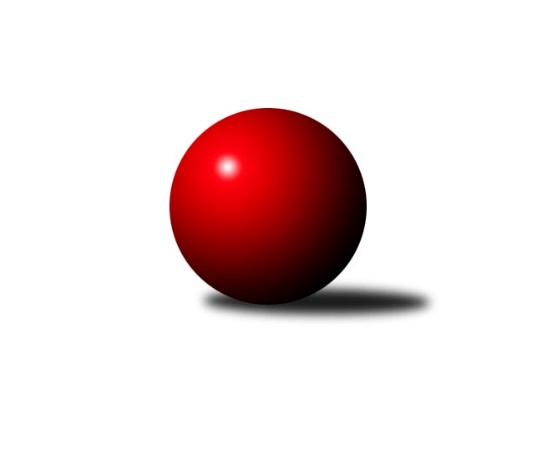 Č.10Ročník 2019/2020	24.5.2024 2. KLZ A 2019/2020Statistika 10. kolaTabulka družstev:		družstvo	záp	výh	rem	proh	skore	sety	průměr	body	plné	dorážka	chyby	1.	SK Žižkov Praha	12	7	2	3	64.0 : 32.0 	(172.5 : 115.5)	3175	16	2159	1016	33.4	2.	SKK Náchod B	10	7	0	3	50.0 : 30.0 	(136.5 : 103.5)	3196	14	2161	1035	37	3.	TJ Jiskra Hazlov	10	7	0	3	47.0 : 33.0 	(123.0 : 117.0)	3161	14	2146	1015	37.4	4.	TJ Bižuterie Jablonec nad Nisou	11	6	1	4	47.0 : 41.0 	(124.5 : 139.5)	3077	13	2115	962	51.1	5.	TJ Loko České Budějovice	10	4	3	3	43.0 : 37.0 	(130.5 : 109.5)	3107	11	2166	941	50.1	6.	SKK Jičín	10	5	1	4	39.0 : 41.0 	(115.5 : 124.5)	3116	11	2131	985	37.1	7.	TJ Sparta Kutná Hora	10	5	0	5	45.0 : 35.0 	(123.5 : 116.5)	3065	10	2097	968	46.6	8.	TJ Lokomotiva Ústí n. L.	10	4	0	6	33.0 : 47.0 	(120.5 : 119.5)	3033	8	2081	952	46.1	9.	KK Jiří Poděbrady	11	2	1	8	30.0 : 58.0 	(110.0 : 154.0)	3071	5	2106	964	47.9	10.	TJ Sokol Chýnov	10	1	0	9	18.0 : 62.0 	(91.5 : 148.5)	3017	2	2108	910	57.9Tabulka doma:		družstvo	záp	výh	rem	proh	skore	sety	průměr	body	maximum	minimum	1.	SK Žižkov Praha	7	5	1	1	40.0 : 16.0 	(101.0 : 67.0)	3349	11	3485	3230	2.	TJ Jiskra Hazlov	5	5	0	0	29.0 : 11.0 	(70.5 : 49.5)	3183	10	3225	3126	3.	TJ Bižuterie Jablonec nad Nisou	5	4	1	0	29.0 : 11.0 	(66.5 : 53.5)	2992	9	3009	2975	4.	TJ Sparta Kutná Hora	5	4	0	1	30.0 : 10.0 	(74.5 : 45.5)	3222	8	3302	3135	5.	SKK Jičín	5	4	0	1	25.0 : 15.0 	(68.0 : 52.0)	3146	8	3175	3121	6.	TJ Loko České Budějovice	5	3	1	1	25.0 : 15.0 	(73.5 : 46.5)	2980	7	3048	2915	7.	SKK Náchod B	5	3	0	2	23.0 : 17.0 	(69.5 : 50.5)	3199	6	3272	3130	8.	KK Jiří Poděbrady	5	1	1	3	15.0 : 25.0 	(54.0 : 66.0)	3079	3	3252	2959	9.	TJ Lokomotiva Ústí n. L.	5	1	0	4	13.0 : 27.0 	(56.5 : 63.5)	3126	2	3288	2989	10.	TJ Sokol Chýnov	5	1	0	4	11.0 : 29.0 	(47.5 : 72.5)	3058	2	3113	2999Tabulka venku:		družstvo	záp	výh	rem	proh	skore	sety	průměr	body	maximum	minimum	1.	SKK Náchod B	5	4	0	1	27.0 : 13.0 	(67.0 : 53.0)	3195	8	3316	2947	2.	TJ Lokomotiva Ústí n. L.	5	3	0	2	20.0 : 20.0 	(64.0 : 56.0)	3015	6	3186	2730	3.	SK Žižkov Praha	5	2	1	2	24.0 : 16.0 	(71.5 : 48.5)	3140	5	3325	2975	4.	TJ Loko České Budějovice	5	1	2	2	18.0 : 22.0 	(57.0 : 63.0)	3133	4	3237	3067	5.	TJ Jiskra Hazlov	5	2	0	3	18.0 : 22.0 	(52.5 : 67.5)	3157	4	3337	2851	6.	TJ Bižuterie Jablonec nad Nisou	6	2	0	4	18.0 : 30.0 	(58.0 : 86.0)	3092	4	3187	2884	7.	SKK Jičín	5	1	1	3	14.0 : 26.0 	(47.5 : 72.5)	3111	3	3181	3005	8.	TJ Sparta Kutná Hora	5	1	0	4	15.0 : 25.0 	(49.0 : 71.0)	3033	2	3118	2946	9.	KK Jiří Poděbrady	6	1	0	5	15.0 : 33.0 	(56.0 : 88.0)	3069	2	3206	2872	10.	TJ Sokol Chýnov	5	0	0	5	7.0 : 33.0 	(44.0 : 76.0)	3009	0	3244	2821Tabulka podzimní části:		družstvo	záp	výh	rem	proh	skore	sety	průměr	body	doma	venku	1.	SKK Náchod B	9	6	0	3	45.0 : 27.0 	(126.5 : 89.5)	3196	12 	3 	0 	2 	3 	0 	1	2.	TJ Jiskra Hazlov	9	6	0	3	42.0 : 30.0 	(110.0 : 106.0)	3162	12 	4 	0 	0 	2 	0 	3	3.	TJ Loko České Budějovice	9	4	3	2	40.0 : 32.0 	(119.5 : 96.5)	3108	11 	3 	1 	1 	1 	2 	1	4.	TJ Bižuterie Jablonec nad Nisou	9	5	1	3	40.0 : 32.0 	(105.0 : 111.0)	3065	11 	3 	1 	0 	2 	0 	3	5.	SKK Jičín	9	5	1	3	36.0 : 36.0 	(101.5 : 114.5)	3115	11 	4 	0 	0 	1 	1 	3	6.	SK Žižkov Praha	9	4	2	3	44.0 : 28.0 	(126.0 : 90.0)	3168	10 	2 	1 	1 	2 	1 	2	7.	TJ Sparta Kutná Hora	9	4	0	5	39.0 : 33.0 	(113.5 : 102.5)	3062	8 	4 	0 	1 	0 	0 	4	8.	TJ Lokomotiva Ústí n. L.	9	4	0	5	31.0 : 41.0 	(107.5 : 108.5)	3045	8 	1 	0 	4 	3 	0 	1	9.	KK Jiří Poděbrady	9	2	1	6	27.0 : 45.0 	(87.0 : 129.0)	3049	5 	1 	1 	2 	1 	0 	4	10.	TJ Sokol Chýnov	9	1	0	8	16.0 : 56.0 	(83.5 : 132.5)	2972	2 	1 	0 	4 	0 	0 	4Tabulka jarní části:		družstvo	záp	výh	rem	proh	skore	sety	průměr	body	doma	venku	1.	SK Žižkov Praha	3	3	0	0	20.0 : 4.0 	(46.5 : 25.5)	3405	6 	3 	0 	0 	0 	0 	0 	2.	TJ Sparta Kutná Hora	1	1	0	0	6.0 : 2.0 	(10.0 : 14.0)	3077	2 	0 	0 	0 	1 	0 	0 	3.	TJ Jiskra Hazlov	1	1	0	0	5.0 : 3.0 	(13.0 : 11.0)	3163	2 	1 	0 	0 	0 	0 	0 	4.	SKK Náchod B	1	1	0	0	5.0 : 3.0 	(10.0 : 14.0)	3197	2 	0 	0 	0 	1 	0 	0 	5.	TJ Bižuterie Jablonec nad Nisou	2	1	0	1	7.0 : 9.0 	(19.5 : 28.5)	3068	2 	1 	0 	0 	0 	0 	1 	6.	SKK Jičín	1	0	0	1	3.0 : 5.0 	(14.0 : 10.0)	3175	0 	0 	0 	1 	0 	0 	0 	7.	TJ Loko České Budějovice	1	0	0	1	3.0 : 5.0 	(11.0 : 13.0)	3102	0 	0 	0 	0 	0 	0 	1 	8.	TJ Lokomotiva Ústí n. L.	1	0	0	1	2.0 : 6.0 	(13.0 : 11.0)	2974	0 	0 	0 	0 	0 	0 	1 	9.	TJ Sokol Chýnov	1	0	0	1	2.0 : 6.0 	(8.0 : 16.0)	3244	0 	0 	0 	0 	0 	0 	1 	10.	KK Jiří Poděbrady	2	0	0	2	3.0 : 13.0 	(23.0 : 25.0)	3128	0 	0 	0 	1 	0 	0 	1 Zisk bodů pro družstvo:		jméno hráče	družstvo	body	zápasy	v %	dílčí body	sety	v %	1.	Lenka Boštická 	SK Žižkov Praha 	9	/	12	(75%)	33	/	48	(69%)	2.	Jitka Bulíčková 	TJ Sparta Kutná Hora 	8	/	9	(89%)	26.5	/	36	(74%)	3.	Lucie Vrbatová 	TJ Jiskra Hazlov  	8	/	9	(89%)	25.5	/	36	(71%)	4.	Denisa Nálevková 	SKK Náchod B 	8	/	9	(89%)	21	/	36	(58%)	5.	Lucie Řehánková 	SK Žižkov Praha 	8	/	11	(73%)	26.5	/	44	(60%)	6.	Kamila Dvořáková 	TJ Sparta Kutná Hora 	7	/	7	(100%)	20.5	/	28	(73%)	7.	Lenka Vávrová 	SKK Jičín 	7	/	9	(78%)	24	/	36	(67%)	8.	Veronika Kulová 	TJ Loko České Budějovice  	7	/	9	(78%)	23	/	36	(64%)	9.	Miroslava Vondrušová 	TJ Loko České Budějovice  	7	/	9	(78%)	19.5	/	36	(54%)	10.	Milada Šafránková 	TJ Loko České Budějovice  	7	/	10	(70%)	27	/	40	(68%)	11.	Olga Syková 	TJ Bižuterie Jablonec nad Nisou 	7	/	10	(70%)	20	/	40	(50%)	12.	Jana Florianová 	TJ Bižuterie Jablonec nad Nisou 	7	/	11	(64%)	24	/	44	(55%)	13.	Zdeňka Dejdová 	KK Jiří Poděbrady 	7	/	11	(64%)	21	/	44	(48%)	14.	Blanka Mizerová 	SK Žižkov Praha 	6	/	7	(86%)	20.5	/	28	(73%)	15.	Linda Lidman 	TJ Jiskra Hazlov  	6	/	8	(75%)	23.5	/	32	(73%)	16.	Kateřina Katzová 	SK Žižkov Praha 	6	/	9	(67%)	25	/	36	(69%)	17.	Eva Renková 	TJ Sparta Kutná Hora 	6	/	9	(67%)	21.5	/	36	(60%)	18.	Irini Sedláčková 	SK Žižkov Praha 	6	/	9	(67%)	21.5	/	36	(60%)	19.	Marta Kořanová 	TJ Jiskra Hazlov  	6	/	9	(67%)	16	/	36	(44%)	20.	Zdeňa Štruplová 	TJ Loko České Budějovice  	6	/	10	(60%)	21.5	/	40	(54%)	21.	Dita Kotorová 	TJ Sokol Chýnov 	6	/	10	(60%)	21.5	/	40	(54%)	22.	Zuzana Holcmanová 	KK Jiří Poděbrady 	6	/	10	(60%)	19	/	40	(48%)	23.	Hedvika Mizerová 	SK Žižkov Praha 	6	/	10	(60%)	18	/	40	(45%)	24.	Helena Mervartová 	SKK Náchod B 	5	/	7	(71%)	19.5	/	28	(70%)	25.	Adéla Víšová 	SKK Náchod B 	5	/	7	(71%)	19	/	28	(68%)	26.	Denisa Kovačovičová 	SKK Náchod B 	5	/	7	(71%)	17.5	/	28	(63%)	27.	Denisa Kroupová 	SKK Jičín 	5	/	7	(71%)	15.5	/	28	(55%)	28.	Tereza Odstrčilová 	TJ Lokomotiva Ústí n. L. 	5	/	8	(63%)	22	/	32	(69%)	29.	Karolína Kovaříková 	SKK Náchod B 	5	/	9	(56%)	22	/	36	(61%)	30.	Alena Kovandová 	TJ Sokol Chýnov 	5	/	10	(50%)	22	/	40	(55%)	31.	Blanka Mašková 	SK Žižkov Praha 	5	/	10	(50%)	22	/	40	(55%)	32.	Karoline Utikalová 	TJ Jiskra Hazlov  	5	/	10	(50%)	17.5	/	40	(44%)	33.	Iveta Seifertová st.	TJ Bižuterie Jablonec nad Nisou 	5	/	11	(45%)	20	/	44	(45%)	34.	Lenka Chalupová 	TJ Lokomotiva Ústí n. L. 	4	/	4	(100%)	11	/	16	(69%)	35.	Lucie Slavíková 	SKK Náchod B 	4	/	6	(67%)	14.5	/	24	(60%)	36.	Tereza Bendová 	TJ Jiskra Hazlov  	4	/	7	(57%)	17	/	28	(61%)	37.	Věra Slezáčková 	TJ Lokomotiva Ústí n. L. 	4	/	7	(57%)	14.5	/	28	(52%)	38.	Jitka Šklíbová 	TJ Bižuterie Jablonec nad Nisou 	4	/	7	(57%)	14.5	/	28	(52%)	39.	Barbora Vašáková 	TJ Lokomotiva Ústí n. L. 	4	/	8	(50%)	15	/	32	(47%)	40.	Ivana Kopecká 	TJ Sparta Kutná Hora 	4	/	8	(50%)	14	/	32	(44%)	41.	Šárka Vohnoutová 	TJ Lokomotiva Ústí n. L. 	4	/	9	(44%)	16.5	/	36	(46%)	42.	Klára Miláčková 	TJ Sparta Kutná Hora 	4	/	9	(44%)	14	/	36	(39%)	43.	Jana Balzerová 	TJ Lokomotiva Ústí n. L. 	4	/	10	(40%)	24	/	40	(60%)	44.	Lenka Stejskalová 	TJ Bižuterie Jablonec nad Nisou 	4	/	10	(40%)	20	/	40	(50%)	45.	Lenka Honzíková 	KK Jiří Poděbrady 	4	/	10	(40%)	15.5	/	40	(39%)	46.	Jana Gembecová 	TJ Bižuterie Jablonec nad Nisou 	4	/	11	(36%)	18	/	44	(41%)	47.	Petra Abelová 	SKK Jičín 	3	/	5	(60%)	13.5	/	20	(68%)	48.	Hana Barborová 	TJ Sparta Kutná Hora 	3	/	5	(60%)	9	/	20	(45%)	49.	Dana Viková 	SKK Jičín 	3	/	8	(38%)	16.5	/	32	(52%)	50.	Helena Šamalová 	SKK Jičín 	3	/	8	(38%)	14	/	32	(44%)	51.	Lada Tichá 	KK Jiří Poděbrady 	3	/	9	(33%)	15	/	36	(42%)	52.	Eva Kotalová 	TJ Jiskra Hazlov  	3	/	9	(33%)	11	/	36	(31%)	53.	Martina Tomiová 	TJ Loko České Budějovice  	3	/	10	(30%)	20.5	/	40	(51%)	54.	Věra Návarová 	TJ Sokol Chýnov 	3	/	10	(30%)	16.5	/	40	(41%)	55.	Lucie Klojdová 	TJ Loko České Budějovice  	2	/	2	(100%)	5	/	8	(63%)	56.	Tereza Kovandová 	TJ Sokol Chýnov 	2	/	4	(50%)	7	/	16	(44%)	57.	Michaela Nožičková 	SKK Jičín 	2	/	4	(50%)	7	/	16	(44%)	58.	Eliška Boučková 	SKK Náchod B 	2	/	5	(40%)	9	/	20	(45%)	59.	Jana Abrahámová 	TJ Sparta Kutná Hora 	2	/	7	(29%)	13	/	28	(46%)	60.	Michaela Weissová 	KK Jiří Poděbrady 	2	/	7	(29%)	10	/	28	(36%)	61.	Magdaléna Moravcová 	KK Jiří Poděbrady 	2	/	10	(20%)	17	/	40	(43%)	62.	Klára Perglerová 	TJ Jiskra Hazlov  	1	/	1	(100%)	4	/	4	(100%)	63.	Iveta Seifertová ml.	TJ Bižuterie Jablonec nad Nisou 	1	/	1	(100%)	2	/	4	(50%)	64.	Barbora Lokvencová 	SKK Náchod B 	1	/	2	(50%)	4	/	8	(50%)	65.	Monika Hercíková 	SKK Jičín 	1	/	3	(33%)	5	/	12	(42%)	66.	Marie Adamcová 	TJ Sparta Kutná Hora 	1	/	3	(33%)	3	/	12	(25%)	67.	Alena Šedivá 	SKK Jičín 	1	/	4	(25%)	7	/	16	(44%)	68.	Vlasta Kohoutová 	KK Jiří Poděbrady 	1	/	5	(20%)	7.5	/	20	(38%)	69.	Marie Říhová 	SKK Jičín 	1	/	5	(20%)	5.5	/	20	(28%)	70.	Alena Čampulová 	TJ Loko České Budějovice  	1	/	10	(10%)	14	/	40	(35%)	71.	Jana Komancová 	TJ Jiskra Hazlov  	0	/	1	(0%)	1	/	4	(25%)	72.	Barbora Jarkovská 	TJ Lokomotiva Ústí n. L. 	0	/	1	(0%)	1	/	4	(25%)	73.	Hana Peroutková 	TJ Sokol Chýnov 	0	/	1	(0%)	1	/	4	(25%)	74.	Jana Takáčová 	TJ Sokol Chýnov 	0	/	1	(0%)	1	/	4	(25%)	75.	Anna Sailerová 	SK Žižkov Praha 	0	/	1	(0%)	1	/	4	(25%)	76.	Eliška Holakovská 	TJ Lokomotiva Ústí n. L. 	0	/	1	(0%)	0.5	/	4	(13%)	77.	Milena Mankovecká 	SKK Náchod B 	0	/	2	(0%)	3	/	8	(38%)	78.	Michaela Moravcová 	KK Jiří Poděbrady 	0	/	2	(0%)	2	/	8	(25%)	79.	Blanka Roubková 	TJ Sokol Chýnov 	0	/	2	(0%)	1	/	8	(13%)	80.	Marcela Bořutová 	TJ Lokomotiva Ústí n. L. 	0	/	3	(0%)	4.5	/	12	(38%)	81.	Eliška Černá 	TJ Sokol Chýnov 	0	/	3	(0%)	2	/	12	(17%)	82.	Zdeňka Kvapilová 	TJ Bižuterie Jablonec nad Nisou 	0	/	3	(0%)	1	/	12	(8%)	83.	Zuzana Mihálová 	TJ Sokol Chýnov 	0	/	4	(0%)	5.5	/	16	(34%)	84.	Andrea Trampuschová 	TJ Jiskra Hazlov  	0	/	4	(0%)	5.5	/	16	(34%)	85.	Jolana Jelínková 	TJ Sokol Chýnov 	0	/	6	(0%)	7	/	24	(29%)	86.	Eva Jandíková 	TJ Lokomotiva Ústí n. L. 	0	/	8	(0%)	11.5	/	32	(36%)	87.	Miroslava Cízlerová 	TJ Sokol Chýnov 	0	/	9	(0%)	7	/	36	(19%)Průměry na kuželnách:		kuželna	průměr	plné	dorážka	chyby	výkon na hráče	1.	SK Žižkov Praha, 1-4	3252	2186	1065	38.3	(542.0)	2.	SKK Nachod, 1-4	3171	2161	1009	41.3	(528.6)	3.	TJ Sparta Kutná Hora, 1-4	3164	2160	1004	40.7	(527.4)	4.	TJ Lokomotiva Ústí nad Labem, 1-4	3158	2157	1001	39.1	(526.4)	5.	Hazlov, 1-4	3146	2153	993	39.6	(524.4)	6.	SKK Jičín, 1-4	3114	2109	1005	33.7	(519.1)	7.	Tábor, 1-4	3107	2131	976	52.4	(517.9)	8.	Poděbrady, 1-4	3102	2127	974	44.0	(517.0)	9.	TJ Bižuterie Jablonec nad Nisou, 1-4	2961	2056	905	57.2	(493.7)	10.	TJ Lokomotiva České Budějovice, 1-4	2940	2066	874	61.2	(490.1)Nejlepší výkony na kuželnách:SK Žižkov Praha, 1-4SK Žižkov Praha	3485	5. kolo	Lenka Boštická 	SK Žižkov Praha	617	10. koloSK Žižkov Praha	3476	10. kolo	Lenka Boštická 	SK Žižkov Praha	615	5. koloSKK Náchod B	3316	7. kolo	Dita Kotorová 	TJ Sokol Chýnov	611	10. koloTJ Jiskra Hazlov 	3286	5. kolo	Kateřina Katzová 	SK Žižkov Praha	601	10. koloSK Žižkov Praha	3274	2. kolo	Helena Mervartová 	SKK Náchod B	596	7. koloTJ Sokol Chýnov	3244	10. kolo	Lenka Boštická 	SK Žižkov Praha	595	9. koloSK Žižkov Praha	3243	9. kolo	Blanka Mizerová 	SK Žižkov Praha	592	2. koloTJ Loko České Budějovice 	3237	9. kolo	Marta Kořanová 	TJ Jiskra Hazlov 	591	5. koloSK Žižkov Praha	3230	7. kolo	Blanka Mašková 	SK Žižkov Praha	588	2. koloTJ Lokomotiva Ústí n. L.	2730	2. kolo	Blanka Mašková 	SK Žižkov Praha	587	5. koloSKK Nachod, 1-4TJ Jiskra Hazlov 	3337	8. kolo	Eliška Boučková 	SKK Náchod B	607	2. koloSKK Náchod B	3272	1. kolo	Linda Lidman 	TJ Jiskra Hazlov 	590	8. koloSKK Náchod B	3230	2. kolo	Lucie Vrbatová 	TJ Jiskra Hazlov 	589	8. koloTJ Bižuterie Jablonec nad Nisou	3187	6. kolo	Tereza Bendová 	TJ Jiskra Hazlov 	586	8. koloSKK Náchod B	3184	4. kolo	Helena Mervartová 	SKK Náchod B	575	6. koloSKK Náchod B	3177	6. kolo	Denisa Nálevková 	SKK Náchod B	573	6. koloSKK Jičín	3154	1. kolo	Denisa Kovačovičová 	SKK Náchod B	561	2. koloSKK Náchod B	3130	8. kolo	Iveta Seifertová st.	TJ Bižuterie Jablonec nad Nisou	560	6. koloTJ Sokol Chýnov	3044	4. kolo	Lucie Slavíková 	SKK Náchod B	560	1. koloTJ Sparta Kutná Hora	2998	2. kolo	Jana Florianová 	TJ Bižuterie Jablonec nad Nisou	558	6. koloTJ Sparta Kutná Hora, 1-4TJ Sparta Kutná Hora	3302	4. kolo	Barbora Vašáková 	TJ Lokomotiva Ústí n. L.	612	6. koloTJ Sparta Kutná Hora	3254	1. kolo	Kamila Dvořáková 	TJ Sparta Kutná Hora	577	1. koloTJ Sparta Kutná Hora	3233	3. kolo	Klára Miláčková 	TJ Sparta Kutná Hora	576	3. koloTJ Sparta Kutná Hora	3187	8. kolo	Milada Šafránková 	TJ Loko České Budějovice 	571	4. koloTJ Lokomotiva Ústí n. L.	3186	6. kolo	Eva Renková 	TJ Sparta Kutná Hora	570	1. koloSK Žižkov Praha	3135	8. kolo	Ivana Kopecká 	TJ Sparta Kutná Hora	567	4. koloTJ Sparta Kutná Hora	3135	6. kolo	Jitka Bulíčková 	TJ Sparta Kutná Hora	565	4. koloTJ Loko České Budějovice 	3108	4. kolo	Kamila Dvořáková 	TJ Sparta Kutná Hora	563	4. koloSKK Jičín	3082	3. kolo	Jitka Bulíčková 	TJ Sparta Kutná Hora	562	6. koloKK Jiří Poděbrady	3024	1. kolo	Kamila Dvořáková 	TJ Sparta Kutná Hora	562	8. koloTJ Lokomotiva Ústí nad Labem, 1-4SKK Náchod B	3308	5. kolo	Věra Slezáčková 	TJ Lokomotiva Ústí n. L.	619	3. koloTJ Lokomotiva Ústí n. L.	3288	9. kolo	Adéla Víšová 	SKK Náchod B	594	5. koloTJ Jiskra Hazlov 	3234	3. kolo	Tereza Odstrčilová 	TJ Lokomotiva Ústí n. L.	576	9. koloSKK Jičín	3181	9. kolo	Lucie Vrbatová 	TJ Jiskra Hazlov 	570	3. koloTJ Bižuterie Jablonec nad Nisou	3163	1. kolo	Helena Mervartová 	SKK Náchod B	568	5. koloTJ Lokomotiva Ústí n. L.	3161	3. kolo	Věra Slezáčková 	TJ Lokomotiva Ústí n. L.	568	9. koloTJ Lokomotiva Ústí n. L.	3158	1. kolo	Lenka Vávrová 	SKK Jičín	568	9. koloTJ Loko České Budějovice 	3067	7. kolo	Tereza Odstrčilová 	TJ Lokomotiva Ústí n. L.	564	7. koloTJ Lokomotiva Ústí n. L.	3032	7. kolo	Karoline Utikalová 	TJ Jiskra Hazlov 	559	3. koloTJ Lokomotiva Ústí n. L.	2989	5. kolo	Denisa Kovačovičová 	SKK Náchod B	556	5. koloHazlov, 1-4TJ Jiskra Hazlov 	3225	7. kolo	Linda Lidman 	TJ Jiskra Hazlov 	593	9. koloTJ Jiskra Hazlov 	3210	4. kolo	Linda Lidman 	TJ Jiskra Hazlov 	587	7. koloTJ Jiskra Hazlov 	3192	9. kolo	Linda Lidman 	TJ Jiskra Hazlov 	587	4. koloTJ Jiskra Hazlov 	3163	10. kolo	Linda Lidman 	TJ Jiskra Hazlov 	572	10. koloKK Jiří Poděbrady	3155	7. kolo	Lucie Vrbatová 	TJ Jiskra Hazlov 	564	4. koloTJ Bižuterie Jablonec nad Nisou	3129	4. kolo	Tereza Bendová 	TJ Jiskra Hazlov 	561	10. koloTJ Jiskra Hazlov 	3126	2. kolo	Olga Syková 	TJ Bižuterie Jablonec nad Nisou	554	4. koloTJ Sparta Kutná Hora	3118	9. kolo	Karoline Utikalová 	TJ Jiskra Hazlov 	552	2. koloTJ Loko České Budějovice 	3102	10. kolo	Lucie Vrbatová 	TJ Jiskra Hazlov 	550	9. koloTJ Sokol Chýnov	3045	2. kolo	Karoline Utikalová 	TJ Jiskra Hazlov 	549	4. koloSKK Jičín, 1-4SKK Náchod B	3197	10. kolo	Lenka Vávrová 	SKK Jičín	570	6. koloSKK Jičín	3175	10. kolo	Lenka Vávrová 	SKK Jičín	560	4. koloSKK Jičín	3163	4. kolo	Helena Mervartová 	SKK Náchod B	554	10. koloSK Žižkov Praha	3143	4. kolo	Monika Hercíková 	SKK Jičín	554	10. koloSKK Jičín	3138	6. kolo	Lenka Vávrová 	SKK Jičín	551	8. koloSKK Jičín	3131	2. kolo	Lenka Vávrová 	SKK Jičín	551	10. koloSKK Jičín	3121	8. kolo	Lenka Honzíková 	KK Jiří Poděbrady	547	8. koloTJ Jiskra Hazlov 	3076	6. kolo	Lucie Vrbatová 	TJ Jiskra Hazlov 	544	6. koloTJ Bižuterie Jablonec nad Nisou	3033	2. kolo	Karolína Kovaříková 	SKK Náchod B	544	10. koloKK Jiří Poděbrady	2967	8. kolo	Petra Abelová 	SKK Jičín	544	6. koloTábor, 1-4SK Žižkov Praha	3325	1. kolo	Kateřina Katzová 	SK Žižkov Praha	588	1. koloKK Jiří Poděbrady	3192	3. kolo	Alena Kovandová 	TJ Sokol Chýnov	578	1. koloSKK Jičín	3131	7. kolo	Lenka Boštická 	SK Žižkov Praha	576	1. koloTJ Lokomotiva Ústí n. L.	3113	8. kolo	Tereza Odstrčilová 	TJ Lokomotiva Ústí n. L.	562	8. koloTJ Sokol Chýnov	3113	3. kolo	Jitka Bulíčková 	TJ Sparta Kutná Hora	562	5. koloTJ Sokol Chýnov	3094	5. kolo	Zuzana Holcmanová 	KK Jiří Poděbrady	561	3. koloTJ Sokol Chýnov	3044	7. kolo	Dita Kotorová 	TJ Sokol Chýnov	561	3. koloTJ Sokol Chýnov	3038	8. kolo	Dana Viková 	SKK Jičín	559	7. koloTJ Sparta Kutná Hora	3027	5. kolo	Blanka Mašková 	SK Žižkov Praha	557	1. koloTJ Sokol Chýnov	2999	1. kolo	Kamila Dvořáková 	TJ Sparta Kutná Hora	551	5. koloPoděbrady, 1-4KK Jiří Poděbrady	3252	9. kolo	Zuzana Holcmanová 	KK Jiří Poděbrady	588	2. koloSKK Náchod B	3209	9. kolo	Magdaléna Moravcová 	KK Jiří Poděbrady	570	9. koloTJ Loko České Budějovice 	3149	2. kolo	Veronika Kulová 	TJ Loko České Budějovice 	560	2. koloSK Žižkov Praha	3121	6. kolo	Eva Renková 	TJ Sparta Kutná Hora	559	10. koloKK Jiří Poděbrady	3080	2. kolo	Milada Šafránková 	TJ Loko České Budějovice 	559	2. koloTJ Sparta Kutná Hora	3077	10. kolo	Zdeňka Dejdová 	KK Jiří Poděbrady	558	9. koloTJ Lokomotiva Ústí n. L.	3072	4. kolo	Lenka Boštická 	SK Žižkov Praha	556	6. koloKK Jiří Poděbrady	3052	4. kolo	Miroslava Vondrušová 	TJ Loko České Budějovice 	553	2. koloKK Jiří Poděbrady	3050	10. kolo	Lenka Honzíková 	KK Jiří Poděbrady	553	10. koloKK Jiří Poděbrady	2959	6. kolo	Lenka Honzíková 	KK Jiří Poděbrady	552	9. koloTJ Bižuterie Jablonec nad Nisou, 1-4TJ Bižuterie Jablonec nad Nisou	3009	5. kolo	Tereza Odstrčilová 	TJ Lokomotiva Ústí n. L.	564	10. koloTJ Bižuterie Jablonec nad Nisou	3001	9. kolo	Lenka Chalupová 	TJ Lokomotiva Ústí n. L.	550	10. koloTJ Bižuterie Jablonec nad Nisou	2992	3. kolo	Iveta Seifertová ml.	TJ Bižuterie Jablonec nad Nisou	533	9. koloTJ Bižuterie Jablonec nad Nisou	2982	10. kolo	Jitka Bulíčková 	TJ Sparta Kutná Hora	531	7. koloTJ Bižuterie Jablonec nad Nisou	2975	7. kolo	Blanka Mašková 	SK Žižkov Praha	526	3. koloSK Žižkov Praha	2975	3. kolo	Jana Gembecová 	TJ Bižuterie Jablonec nad Nisou	526	10. koloTJ Lokomotiva Ústí n. L.	2974	10. kolo	Magdaléna Moravcová 	KK Jiří Poděbrady	526	5. koloTJ Sparta Kutná Hora	2946	7. kolo	Jana Gembecová 	TJ Bižuterie Jablonec nad Nisou	525	5. koloTJ Sokol Chýnov	2893	9. kolo	Lenka Stejskalová 	TJ Bižuterie Jablonec nad Nisou	524	10. koloKK Jiří Poděbrady	2872	5. kolo	Hedvika Mizerová 	SK Žižkov Praha	522	3. koloTJ Lokomotiva České Budějovice, 1-4TJ Loko České Budějovice 	3048	6. kolo	Jana Florianová 	TJ Bižuterie Jablonec nad Nisou	539	8. koloTJ Loko České Budějovice 	3047	8. kolo	Zdeňa Štruplová 	TJ Loko České Budějovice 	533	6. koloSKK Jičín	3005	5. kolo	Miroslava Vondrušová 	TJ Loko České Budějovice 	531	8. koloTJ Loko České Budějovice 	2968	5. kolo	Denisa Kroupová 	SKK Jičín	523	5. koloSKK Náchod B	2947	3. kolo	Petra Abelová 	SKK Jičín	523	5. koloTJ Loko České Budějovice 	2922	3. kolo	Karolína Kovaříková 	SKK Náchod B	522	3. koloTJ Loko České Budějovice 	2915	1. kolo	Milada Šafránková 	TJ Loko České Budějovice 	518	1. koloTJ Bižuterie Jablonec nad Nisou	2884	8. kolo	Veronika Kulová 	TJ Loko České Budějovice 	517	6. koloTJ Jiskra Hazlov 	2851	1. kolo	Milada Šafránková 	TJ Loko České Budějovice 	516	6. koloTJ Sokol Chýnov	2821	6. kolo	Milada Šafránková 	TJ Loko České Budějovice 	514	8. koloČetnost výsledků:	8.0 : 0.0	1x	7.0 : 1.0	10x	6.0 : 2.0	11x	5.0 : 3.0	7x	4.0 : 4.0	4x	3.0 : 5.0	4x	2.0 : 6.0	8x	1.0 : 7.0	3x	0.0 : 8.0	2x